                                      Утверждаю     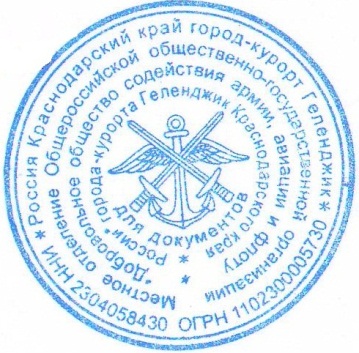 И.о. председателя Местного отделения ДОСААФ России 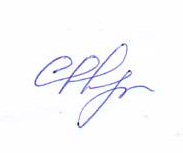 города-курорта Геленджик Краснодарского края _______________Степанюк М.А.        «09» __января__ 2018гУчебный план (составлена в соответствии с «Типовой программой подготовки матросов-спасателей спасательных постов Государственной инспекции по маломерным судам Российской Федерации», утвержденной приказом Главного управления ГИМС РФ 18.05.98 №34)Количество часов на отработку практических навыков устанавливается образовательным учреждением в зависимости от уровня подготовки обучающегося.Специалист по учебно-методической работе                                                             Паленая Д.Н.№ П/ПНаименование темыВсегочасов В том числеВ том числе№ П/ПНаименование темыВсегочасов ТеорияПрактика1.Организация спасательного дела на воде8532.Спасательная подготовка 122103.Спасательные средства и их применение 8354.Первая помощь пострадавшим на воде8355.Экзамен4-4Итого:   401327